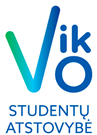 VILNIAUS KOLEGIJOSSTUDENTŲ ATSTOVYBĖS TARYBOS SUSIRINKIMO PROTOKOLAS2022-05-02 Nr. TAS - 02VilniusSusirinkimas įvyko 2022-05-02Susirinkimo pirmininkė: Viktorija KurmanskytėSusirinkimo sekretorius: Dominykas LingėDalyvauja 6 atstovai (sąrašas pridedamas 1 priede).Darbotvarkė:ĮstataiTarybos posėdisŽmogus iš šaliesSVARSTYTA. ĮstataiPranešėjas - Viktorija Kurmanskytė Įstatų žiūrėjimas, nagrinėjimas, pasisakymai. Punktų papildymas. NUTARTA. Įstatų tvarkymas, žiūrėjimas.SVARSTYTA. Tarybos posėdisPranešėjas - Viktorija Kurmanskytė Pasisakymai apie strategiją. Kalbėjimas apie organizacijos politiką. Apklausa apie emocinį mikroklimatą. NUTARTA. Organizacijos politikos idėjos, apklausos užpildymas. SVARSTYTA. Žmogus iš šalies.Pranešėjas - Viktorija KurmanskytėRadom  žmogų iš šalies. Reikia su juo sukontaktuoti ir pakalbėti. Prisistatytų, užduoti keletą klausimų.NUTARTA. Suorganizuoti susitikimą. Susirinkimo pirmininkė 	Viktorija KurmanskytėSusirinkimo sekretorė (-ius)	Dominykas Lingė 